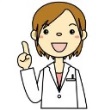 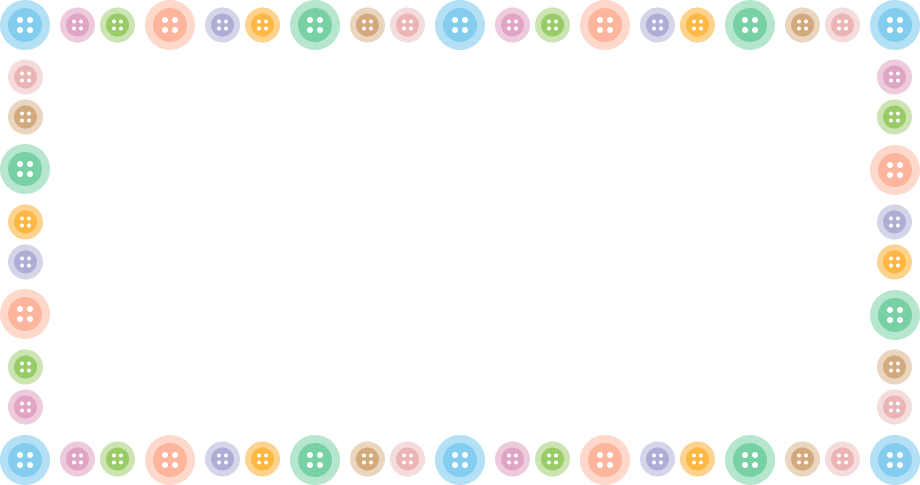 ＊＊８月３１日はやさいの日＊＊　８／３１はそのにわせてやさい（８３１）の日です。のことをもっとよくり、たくさんべるようになろうとえられたです。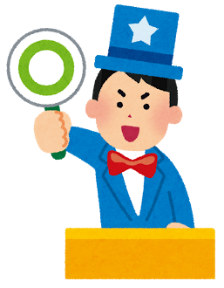 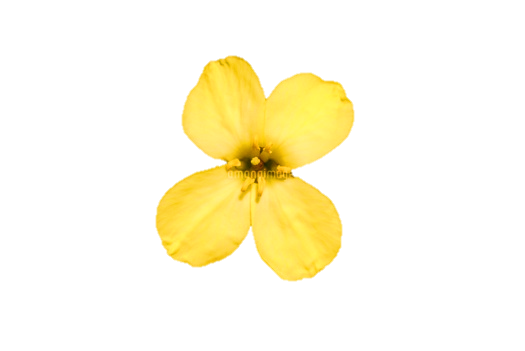 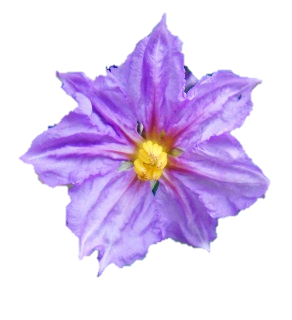 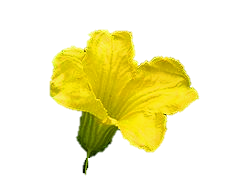 こたえはうら☆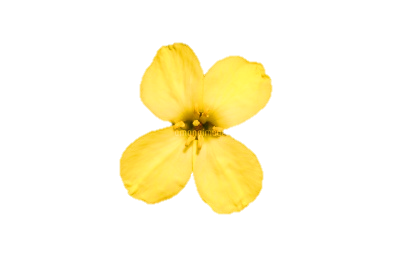 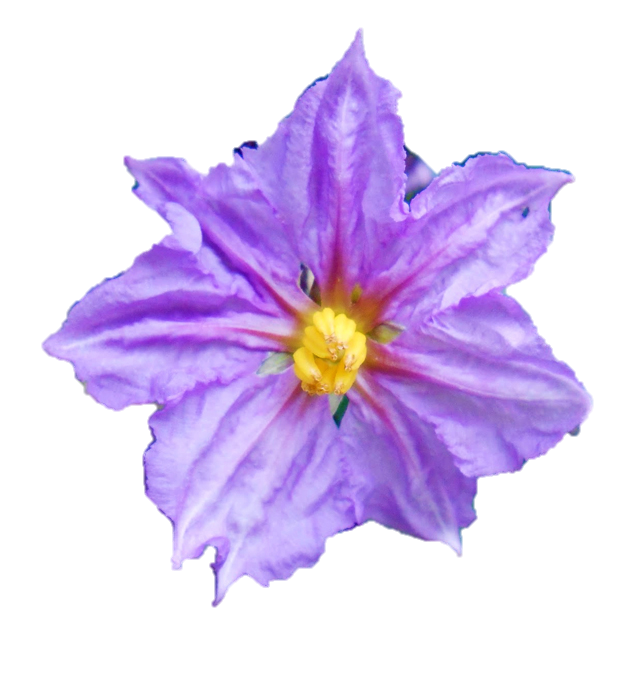 　つうしん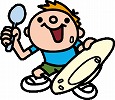 